ПУШКИНСКОЕ МУНИЦИПАЛЬНОЕ ОБРАЗОВАНИЕ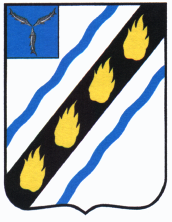 СОВЕТСКОГО МУНИЦИПАЛЬНОГО РАЙОНАСАРАТОВСКОЙ ОБЛАСТИ СОВЕТ ДЕПУТАТОВ (третьего созыва)РЕШЕНИЕот 07.11.2017г. № 247 р.п. ПушкиноО внесении изменений в Положение «Об организации ритуальных услуг и содержании мест захороненияна территории Пушкинского муниципальногообразования Советского муниципального района Саратовской области» от 29.09.2015 №134	Руководствуясь Федеральным законом от 06.10.2003 года № 131 «Об общих принципах организации местного самоуправления в Российской Федерации», Федеральным законом от 12.01.1996 года № 8 «О погребении и похоронном деле», Уставом Пушкинского муниципального образования Советского муниципального района Саратовской области, Совет депутатов РЕШИЛ:1. Дополнить Положение об организации ритуальных услуг и содержании мест захоронения на территории Пушкинского муниципального образования Советского муниципального района Саратовской области следующими пунктами:5.18 Размещение мест захоронения, в зависимости от вероисповедания и обычаев, целесообразно производить на обособленных специализированных участках кладбища.5.19 Устанавливаются следующие размеры бесплатно предоставляемой площади для погребения:- под захоронение тела в гробу размер места одиночного захоронения составляет 2,5м х 2,0м х 1,0м (длина, глубина, ширина);- под захоронение урны с прахом в землю (за исключением случаев под захоронение в родственную могилу) размер предоставляемого места захоронения составляет 0,75м х 0,4м х0,75м (длина, глубина, ширина);5.20 Размер места для семейного (родового) захоронения (с учетом бесплатно предоставляемого места для родственного захоронения) не может превышать 10 кв.м.5.21 Запрещается самовольное занятие земельных участков, и их использование для устройства могил как непосредственно при осуществлении погребения умершего, так и под будущие захоронения.5.22 Для погребения безродных, невостребованных и неопознанных умерших выделяются специально отведенные (обособленные) земельные участки общественного кладбища.5.23 Участки земли для создания родственных захоронений предоставляются на безвозмездной основе непосредственно при погребении умершего (т.е. в день обращения в администрацию Пушкинского муниципального образования).Предоставление земельных участков для создания родственных (семейных) захоронений означает, что этот участок предоставляется для захоронения более чем двух человек.2.Настоящее решение вступает в силу со дня его официального опубликования в установленном порядке.Глава Пушкинского муниципального образования				                    	Л.Г. Денисова 